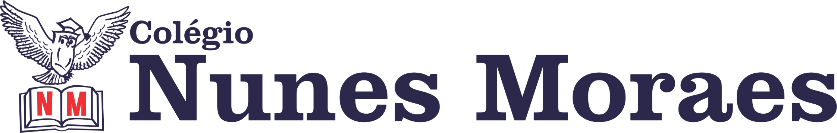 “SE VOCÊ PODE SONHAR, VOCÊ PODE FAZER.”Feliz terça-feira!Para maior aproveitamento do ensino remoto, - não se atrase para o início da aula;- mantenha a câmara ligada;-faça as atividades solicitadas;-tire dúvidas no chat.MUITO IMPORTANTE: Se você ainda não está no grupo do whatsapp da sua turma, ligue para sede 02 – 3348 3335 ou para Islene 99150-3684/ Eugênia 99105-8116 para ser incluindo(a).1ª aula: 7:20h às 8:15h – PORTUGUÊS – PROFESSORA: MARÍLIA VIDAL1º passo: Organize seu material: livro de Gramática, p. 27.2º passo: Entre no link disponibilizado abaixo.https://meet.google.com/pjx-ouwr-ztd 3º passo: Atente-se à explicação da professora sobre hiperônimos e hipônimos; ambiguidade.4º passo: Com a turma, a professora responderá: p. 27 e 28.Para casa: questões 10 e 11 da p. 31 (livro de Gramática).Faça foto das atividades que você realizou e envie para coordenação Islene (9.9150-3684)2ª aula: 8:15h às 9:10h – MATEMÁTICA – PROFESSOR: DENILSON SOUSA1° passo: Faça a leitura das páginas 16 e 172° Passo: Enquanto realiza o 1° passo, acesse o link disponibilizado a seguir para ter acesso a sala de aula no Google Meet.  https://meet.google.com/cna-vwhy-jcs Obs.: o aluno que não conseguir ter acesso a videoconferência na plataforma Google Meet, deve fazer seguinte: Assista ao vídeo presente no linkhttps://youtu.be/VdWrKjdUu98Resolva as Q. 1 e 2 da página 17Em seguida siga os próximos passos da aula 3° passo: Faça a leitura da pagina 18. Faça foto das atividades que você realizou e envie para coordenação Islene (9.9150-3684)Intervalo: 9:10h às 9:30h3ª aula: 9:30h às 10:25h – CIÊNCIAS – PROFESSORA: RAFAELLA CHAVES1º passo: Acessar o link para assistir a aula: https://meet.google.com/vwu-jczy-bdi2º passo: Correção da atividade de casa: Agora é com você – página 16, questões 1.3º passo: Explanação sobre fontes de energia não renováveis. Páginas 12 e 13.4º passo: Atividade de sala: Explore seus conhecimentos – páginas 18 e 19, questões 1 e 4.5º passo: Atividade de casa: Suplementar, questões 5 e 6, página 55.Sugestão de vídeo https://www.youtube.com/watch?v=9JlEVnTY0bMFaça foto das atividades que você realizou e envie para coordenação Islene (9.9150-3684)4ª aula: 10:25h às 11:20h – GEOGRAFIA – PROFESSOR: ALISON ALMEIDA1º Passo: Para acessar essa aula acesse ao link do Google Meet abaixo:https://meet.google.com/hup-eqgu-jss2º Passo: Abra os livros nas páginas: 11 a 14 para acompanhar aula.3º Passo: Quando o Professor solicitar faça a atividade indicada:1ª Atividades: (SAS 1) Página: 15 Questão: 01 e 022ª Atividades: (SAS 1) Página: 21 Questão: 044º Passo: Acompanhe a correção pelo Google Meet.Atividade de Casa/Pós Aula:Atividades: (Ativ. Suplementar) Página: 104 e 105 Questão: 03, 04 e 05Faça foto das atividades que você realizou e envie para coordenação Islene (9.9150-3684)PARABÉNS POR SUA DEDICAÇÃO!